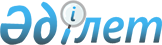 Көксу ауданының аумағында сайлау учаскелерін құру туралы
					
			Күшін жойған
			
			
		
					Алматы облысы Көксу аудан әкімінің 2011 жылғы 20 желтоқсандағы N 12-47 шешімі. Алматы облысының Әділет департаменті Көксу ауданының Әділет басқармасында 2012 жылы 04 қаңтарда N 2-14-120 тіркелді. Күші жойылды - Алматы облысы Көксу ауданы әкімінің 2014 жылғы 09 сәуірдегі N 04-10 шешімімен      Ескерту. Күші жойылды - Алматы облысы Көксу ауданы әкімінің 09.04.2014 N 04-10 шешімімен.

      РҚАО ескертпесі.

      Мәтінде авторлық орфография және пунктуация сақталған.

      Қазақстан Республикасының 1995 жылғы 28 қыркүйектегі "Қазақстан Республикасындағы сайлау туралы" Конституциялық Заңының 23-бабына сәйкес және Көксу аудандық сайлау комиссиясымен келісе отырып аудан әкімі ШЕШІМ ЕТТІ:



      1. Көксу ауданының аумағында сайлау учаскелерінің бекітілген шекараларында осы шешімнің қосымшасына сәйкес сайлау учаскелері құрылсын.



      2. Осы шешімнің орындалуына бақылау жасау аудан әкімі аппаратының жетекшісі Дәулет Кенжеханұлы Халеловке жүктелсін.



      3. Осы шешім Әділет органдарында мемлекеттік тіркелген күннен бастап күшіне енеді және алғаш ресми жарияланғаннан кейін күнтізбелік он күн өткен соң қолданысқа енгізіледі.      Аудан әкімі                                М. Өсербаев      КЕЛІСІЛДІ:      Көксу аудандық сайлау

      комиссиясының төрағасы                     Ағыбаев Ғани Бартайұлы

      20 желтоқсан 2011 жыл

Көксу ауданы әкімінің

2011 жылғы "20" желтоқсандағы

"Көксу ауданының аумағында

сайлау учаскелерін құру туралы"

N 12-47 шешіміне қосымша 

Көксу ауданы бойынша сайлау учаскелері      N 518 Әуезов сайлау учаскесі

      Орталығы: Балпық би кенті, Жолбарыс би көшесі 56, "Автобаза", телефон: 20952

      Шекарасы: Балпық би кенті, Жетісу, Қалдарбеков, Ибраимов Сатқынов, Маметова, Құрманов, Даулетов, Мыңбаев, Уалиханов, Жолбарыс би, Әуезов, Жұмабеков, Надырбай көшелері толық, Темірбаев N 7-29 (тақ жағы), N 6-30 (тақ жағы), Исабаев N 2-86 (жұп жағы), N 1-85(тақ жағы).

      N 519 Қалқа Жапсарбаев сайлау учаскесі

      Орталығы: Балпық би кенті, Измайлов көшесі 17, Балпық би кентіндегі қазақ орта мектеп - гимназиясы, телефон: 22351.

      Шекарасы: Балпық би кенті: Қазбек би, Айтеке би, Ескелді би, Солтанбай батыр, Нұрпейісов, Измайлов, Мырзабеков, Байтұрсынов, Асан Тәжі, Бакумов, Қабанбай батыр, Жалайыр, Қонаев, Желтоқсан, Балпық би көшелері толығымен, Темірбаев N 1-7 (тақ жағы) 2-6 (жұп жағы), Исабаев N 88-142 (жұп жағы), N 87-141(тақ жағы), Шадрин N 2-10(жұп жағы), Нүсіпов және Төле би шағын аудандары.

      N 520 Балпық би сайлау учаскесі

      Орталығы: Балпық би кенті, Амангелді көшесі 1, "Көксу-Шекер" акционерлік қоғамның әкімшілік ғимараты, телефон:20821.

      Шекарасы: Балпық би кенті, Молдабергенов, Байтұрбай би, Орақты батыр, Шағыров, Ыбырай Алтынсарин, Ақын Сара көшелері толығымен, Амангелді көшелері N 2-80(жұп жағы), N 1- 55 (тақ жағы), Исабаев N 144-258 (жұп жағы), N 143-247 (тақ жағы).

      N 521 Наурызбай сайлау учаскесі

      Орталығы: Балпық би кенті, Исабаев көшесі 247, Құндақбаева атындағы орталау мектебі, телефон: 21514.

      Шекарасы: Балпық би кенті, Наурызбай, Алдабергенов, Жароков көшелері толығымен, Тәттібай батыр көшесі N 1-67 (тақ жағы), Исабаев көшесі N 57-165(тақ жағы), N 260-508 (жұп жағы), N 249-335 (тақ жағы), Амангелді көшесі N 82-166 (жұп жағы), N 57-165(тақ жағы).

      N 522 Жангелдин сайлау учаскесі

      Орталығы: Балпық би кенті, Тазабұлақ көшесі 1, Құрманов атындағы N 2 орта мектеп, телефон: 20298.

      Шекарасы: Балпық би кенті, Төлебаев, Байсеитов, Жансүгіров, Мәуленбай, Жангелдин, Байысов, Молдағұлова, Мұсабек, Бақай батыр, Нартбай датқа, Ғарышкер, Бақтыбай батыр, Жамбыл, Момышұлы көшелері, Қойшыбаев тұйығы, Тазабұлақ шағын ауданы толығымен.

      N 523 Абай сайлау учаскесі

      Орталығы: Балпық би кенті, Сейфуллин көшесі 35, "Алпамыс" бөбек-жай балабақшасы, телефон: 21814

      Шекарасы: Балпық би кенті, Қаблиса, Қарынбай, Жапсарбаев, Абай, Сейфулин, Қойлық, Азизбеков, Дарабоз ана, Мәйке ақын, Тынышбай көшелері толығымен.

      N 524 Достық сайлау учаскесі (жабық)

      Орталығы: Балпық би кенті, Измайлов көшесі 4, аудандық аурухана, телефон: 21155.

      Шекарасы: Балпық би кенті, Измайлов көшесі N 4.

      N 525 Ақшатоған сайлау учаскесі

      Орталығы: Ақшатоған ауылы, Калинин көшесі 16, N 5 орта мектеп, телефон: 20249.

      Шекарасы: Ақшатоған ауылының аумағы.

      N 526 Теректі сайлау учаскесі

      Орталығы: Теректі ауылы, Құлболдинов көшесі 17, N 4 Исабаев атындағы орта мектебі, телефон: 20017.

      Шекарасы: Теректі ауылының аумағы.

      N 527 Мәмбет сайлау учаскесі

      Орталығы: Мәмбет ауылы, Мәмбет көшесі 7, ауылдық мәдениет үйі, телефон: 25477

      Шекарасы: Мәмбет ауылы, Көксу плотинасы, жылыжай, бақ, Сарыбастау учаскелерінің аумағы.

      N 528 Әйтеке би сайлау учаскесі

      Орталығы: Еңбекшіқазақ ауылы, Абданбеков көшесі 1, Еңбекшіқазақ орта мектебі, телефон: 31554.

      Шекарасы: Еңбекшіқазақ ауылы, жол жөндеу учаскесі, май зауыты, бақ аумақтары.

      N 529 Қақпақты сайлау учаскесі

      Орталығы: Мәмбет ауылы, Қақпақты мал жайылым учаскесі, телефон: 25477

      Шекарасы: Қақпақты, Желдіқара, Жетіжал, Тұрсынбай мал жайылым учаскелерінің аумақтары.

      N 530 Жамбыл сайлау учаскесі

      Орталығы: Жамбыл ауылы, Жамбыл көшесі 17, Жамбыл атындағы орта мектебі, телефон: 31957.

      Шекарасы: Жамбыл ауылы, бақ аумақтары.

      N 531 Қонаев сайлау учаскесі

      Орталығы: Талапты ауылы, Абай көшесі 26, Талапты орта мектебі, телефон: 25193.

      Шекарасы: Талапты ауылы, сүт-тауар, құс фермалары, Дүбек, Сарыбел мал жайылым учаскелерінің аумақтары.

      N 532 Қаблиса сайлау учаскесі

      Орталығы: Ақтекше ауылы, Егінбаев көшесі 31, ауылдық Мәдениет үйі, телефон: 24314.

      Шекарасы: Ақтекше, Көкбастау ауылдарының аумақтары.

      N 533 Малайсары сайлау учаскесі

      Орталығы: Ақтекше ауылы, Малайсары мал жайылым учаскесі, телефон:24312.

      Шекарасы: Малайсары мал жайылым учаскесінің аумағы.

      N 534 Мұқыры сайлау учаскесі

      Орталығы: Мұқыры ауылы, Сыдықов көшесі 9, Жапсарбаев атындағы орта мектеп, телефон: 24541.

      Шекарасы: Мұқыры ауылы, Алмалы, Желдіқара, Точка мал жайылым учаскелерінің аумақтары.

      N 535 Қазақстан сайлау учаскесі

      Орталығы: "10 жылдық Қазақстан" ауылы, Нұрманбетов көшесі 24, "10-жылдық Қазақстан" орта мектебі, телефон: 24546.

      Шекарасы: "10-жылдық Қазақстан" ауылының аумағы.

      N 536 Солтанбай сайлау учаскесі

      Орталығы: Жарлыөзек ауылы, Абай көшесі 1, "Балпық" жауапкершілігі шектеулі серіктестігінің әкімшілік ғимараты, телефон: 33440.

      Шекарасы: Жарлыөзек ауылы, Каганович қосалқы шаруашылығының аумақтары.

      N 537 Төле би сайлау учаскесі

      Орталығы: Бозтоған ауылы, Мәрден көшесі 1, Мұсабек атындағы орта мектеп, телефон: 33432.

      Шекарасы: Бозтоған ауылы, Бейсек, Мұсабек, Құсайынов, Жапсарбаев, Сыдықов көшелері толығымен, Марден N 1-8 (жұп жағы), N 7 (тақ жағы), Керімбаев N 1-7-ге (тақ жақ), Идигов N 10-20 (жұп жағы), Дөмеев N 1-12, Карпиков N 2-4 (жұп жағы), Нұрпейісов N 2-10(жұп жағы).

      N 538 Қыдырәлі сайлау учаскесі

      Орталығы: Бозтоған ауылы, Құндақбаева көшесі 33, ауылдық клуб, телефон: 33397.

      Шекарасы: Бозтоған ауылы, Құндақбаева көшесі; Мұқаншы ауылы, көшелері: Жамбыл, Алдабергенов, Шадрин, Мұқаншы толығымен.

      N 539 Мұсабек сайлау учаскесі

      Орталығы: Мұсабек ауылы, Андасов көшесі 18, Қызыларық орта мектебі, телефон: 33898.

      Шекарасы: Мұсабек ауылының аумағы.

      N 540 Мәулімбай сайлау учаскесі

      Орталығы: Мәулімбай ауылы, Смаил көшесі 15, Жеңіс орта мектебі, телефон: 33896.

      Шекарасы: Мәулімбай ауылының аумағы.

      N 541 Быжы сайлау учаскесі

      Орталығы: Быжы бекеті, бекет кеңсесі, телефон: 33707

      Шекарасы: Быжы, Бақша, Мойынқұм бекеттерінің аумақтары.

      N 542 Амангелді сайлау учаскесі

      Орталығы: Амангелді ауылы, Ақниет көшесі 42, ауылдық Мәдениет үйі, телефон: 26504.

      Шекарасы: Амангелді ауылы, Ақ-там, Қарасу учаскелерінің аумақтары.

      N 543 Кеңарал сайлау учаскесі

      Орталығы: Кеңарал ауылы, Қырықбаева көшесі 38, Қырықбаева атындағы орта мектеп, телефон: 33228.

      Шекарасы: Кеңарал ауылының аумағы.

      N 544 Бесқайнар сайлау учаскесі

      Орталығы: Бесқайнар ауылы, Қиялов көшесі 35, Бесқайнар орта мектебі, телефон: 33534.

      Шекарасы: Бесқайнар ауылының аумағы.

      N 545 Қаратал сайлау учаскесі

      Орталығы: Қаратал ауылы, Набережная көшесі 22, Қаратал бастауыш мектебі, телефон: 33885.

      Шекарасы: Қаратал ауылының аумағы.

      N 546 Байтұлақ сайлау учаскесі

      Орталығы: Көксу бекеті, Байтұлақов көшесі 11, Мұқаншы орта мектебі, тел. 29138.

      Шекарасы: Көксу бекетінің аумағы.

      N 547 Нүсіпбек сайлау учаскесі

      Орталығы: Мұқаншы ауылы, Орақты батыр көшесі 52, фельдшерлік-акушерлік пункт, телефон:29201.

      Шекарасы: Мұқаншы ауылының аумағы.

      N 548 Нәдірзбек сайлау учаскесі

      Орталығы: Нәдірізбек ауылы, Әлкенов көшесі 15, дүкен ғимараты, телефон:29137.

      Шекарасы: Нәдірізбек ауылы, өндіріс учаскесі, сүт-тауар фермасының аумақтары.

      N 549 Ескелді сайлау учаскесі

      Орталығы: Жетіжал ауылы, Кәкенов көшесі, 11 Жетіжал орта мектебі, телефон: 25734.

      Шекарасы: Жетіжал ауылының аумағы.

      N 550 Батыржан сайлау учаскесі

      Орталығы: Алғабас ауылы, Батыржан көшесі 42 Алғабас орта мектебі, телефон: 27378.

      Шекарасы: Алғабас ауылы, Жылыкүнгей, Байбарақ мал жайылым учаскелерінің аумақтары.

      N 551 Нұрлан сайлау учаскесі

      Орталығы: Қызылтоған ауылы, Нұрахмет көшесі 33, Қызылтоған орталау мектебі, телефон: 33811.

      Шекарасы: Қызылтоған ауылы, Мақпал мал жайылым учаскесінің аумақтары.

      N 552 Байшапанов сайлау учаскесі

      Орталығы: Айнабұлақ бекеті, Вокзальная көшесі 1, N 12 Айнабұлақ орта мектебі, телефон: 33804.

      Шекарасы: Айнабұлақ бекеті, Көпір, Таурасы разъездерінің аумақтары.

      N 553 Сарыбастау сайлау учаскесі

      Орталығы: N 45 теміржол бөлімшесінің қосалқы шаруашылығы, Рысқұлов көшесі 7, фельдшерлік акушерлік пункт, телефон:33935.

      Шекарасы: N 45 теміржол бөлімшесінің қосалқы шаруашылығы, су тартқыш аумағы.
					© 2012. Қазақстан Республикасы Әділет министрлігінің «Қазақстан Республикасының Заңнама және құқықтық ақпарат институты» ШЖҚ РМК
				